Dane szacunkowe o rynku pracy województwa mazowieckiegoMaj 2020 r.Liczba osób bezrobotnychW maju w urzędach pracy zarejestrowanych było 139 601 osób bezrobotnych, to jest o 6 208 osób więcej niż w poprzednim miesiącu oraz o 9 489 osób więcej niż w maju 2019 roku. Kobiety stanowiły 50,8% osób bezrobotnych.Największa liczba bezrobotnych wystąpiła w miastach: Warszawa – 20 985 osób, Radom – 11 236 osób i Płock – 4 432 osoby oraz w powiatach: radomskim – 9 879 osób, wołomińskim – 6 099 osób i płockim – 4 320 osób.Najmniejszą liczbę bezrobotnych odnotowano w powiatach: łosickim – 742 osoby, białobrzeskim  – 1 204 osoby oraz grójeckim – 1 246 osób.Wykres 1. Liczba osób bezrobotnych w podregionach województwa mazowieckiegoWykres 2. Liczba osób bezrobotnych wg płci w podregionach województwa mazowieckiegoNapływ i odpływ osób bezrobotnychDo rejestru mazowieckich urzędów pracy włączono 12 625 osób bezrobotnych, a z ewidencji wyłączono 6 417 osób, w tym z powodu:podjęcia pracy – 4 294 osoby – 66,9% odpływu z bezrobocia;rozpoczęcia stażu – 515 osób – 8,0% odpływu z bezrobocia;osiągnięcia wieku emerytalnego – 347 osób – 5,4% odpływu z bezrobocia;dobrowolnej rezygnacji ze statusu bezrobotnego – 279 osób – 4,3% odpływu z  bezrobocia;rozpoczęcia pracy społecznie użytecznej – 132 osoby – 2,1% odpływu z bezrobocia.Wykres 3. Napływ i odpływ osób bezrobotnych w województwie mazowieckimWykres 4. Główne powody wyrejestrowania z ewidencji osób bezrobotnych w województwie mazowieckim wg płciOsoby w szczególnej sytuacji na rynku pracyNa koniec maja 2020 r. – bezrobotni w szczególnej sytuacji na rynku pracy to osoby:długotrwale bezrobotne – 60,6% ogółu bezrobotnych (68 173 osoby);powyżej 50. roku życia – 32,3% ogółu bezrobotnych (36 313 osób);do 30. roku życia – 31,8% ogółu bezrobotnych (35 778 osób);posiadające co najmniej jedno dziecko do 6. roku życia – 20,5% ogółu bezrobotnych (23 015 osób);do 25. roku życia – 15,0% ogółu bezrobotnych (16 819 osób);niepełnosprawne – 5,7% ogółu bezrobotnych (6 381 osób);korzystające ze świadczeń z pomocy społecznej – 0,9% ogółu bezrobotnych (1 042 osoby);posiadające co najmniej jedno dziecko niepełnosprawne do 18. roku życia - 0,2% ogółu bezrobotnych (276 osób).* dotyczy ogółu osób bezrobotnych w szczególnej sytuacji na rynku pracyWykres 5. Udział osób w szczególnej sytuacji na rynku pracy wśród ogółu osób bezrobotnych w województwie mazowieckim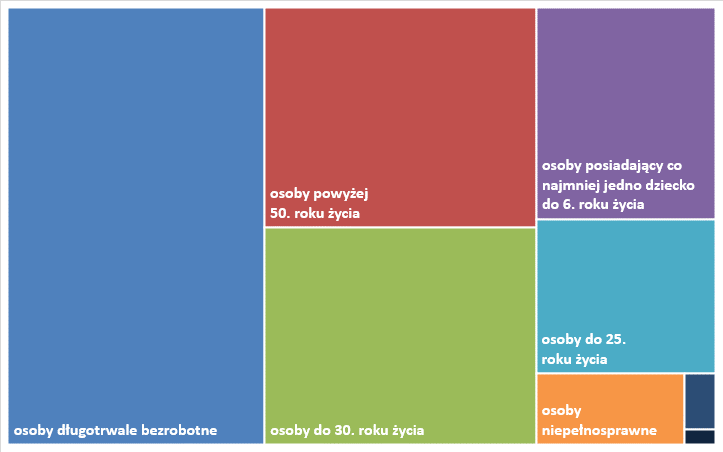 Wolne miejsca pracy i miejsca aktywizacjiW maju pracodawcy zgłosili do mazowieckich urzędów pracy 11 057 wolnych miejsc pracy i  miejsc aktywizacji zawodowej, tj. o 3 074 (27,8%) miejsc więcej niż w poprzednim miesiącu. Większość zgłoszonych miejsc pracy to oferty pracy niesubsydiowanej (9 800 miejsc; 88,6%). Miejsc pracy subsydiowanej było o 663 więcej niż w poprzednim miesiącu.Wykres 6. Wolne miejsca pracy i miejsca aktywizacji zawodowej w województwie mazowieckimWykres 7. Wolne miejsca pracy i miejsca aktywizacji zawodowej w podregionach woj. mazowieckiegoTabela 1. Struktura osób bezrobotnych (stan na koniec miesiąca/roku)Maj 2019 r.udział %Kwiecień 2020 r.udział %Maj 2020 r.udział %Osoby bezrobotne ogółem130 112100,0133 393100,0139 601100,0kobiety67 47651,967 86850,970 95550,8mężczyźni62 63648,165 52549,168 64649,2Osoby poprzednio pracujące110 90885,2114 92686,2120 48986,3Osoby dotychczas nie pracujące19 20414,818 46713,819 11213,7Osoby zamieszkałe na wsi60 43746,462 18646,664 18546,0Osoby z prawem do zasiłku21 43716,523 40217,525 12318,0Osoby zwolnione z przyczyn zakładu pracy5 9264,66 7725,17 5355,4Osoby w okresie do 12 miesięcy od dnia ukończenia nauki2 7942,12 4831,92 8772,1Cudzoziemcy8250,68820,79420,7